سعادة وكيل الجامعة للشؤون التعليمية وسعادة عميد الكليةواجتماع للجنة التنظيمية للملتقي العلمي للإرشاد الأكاديمي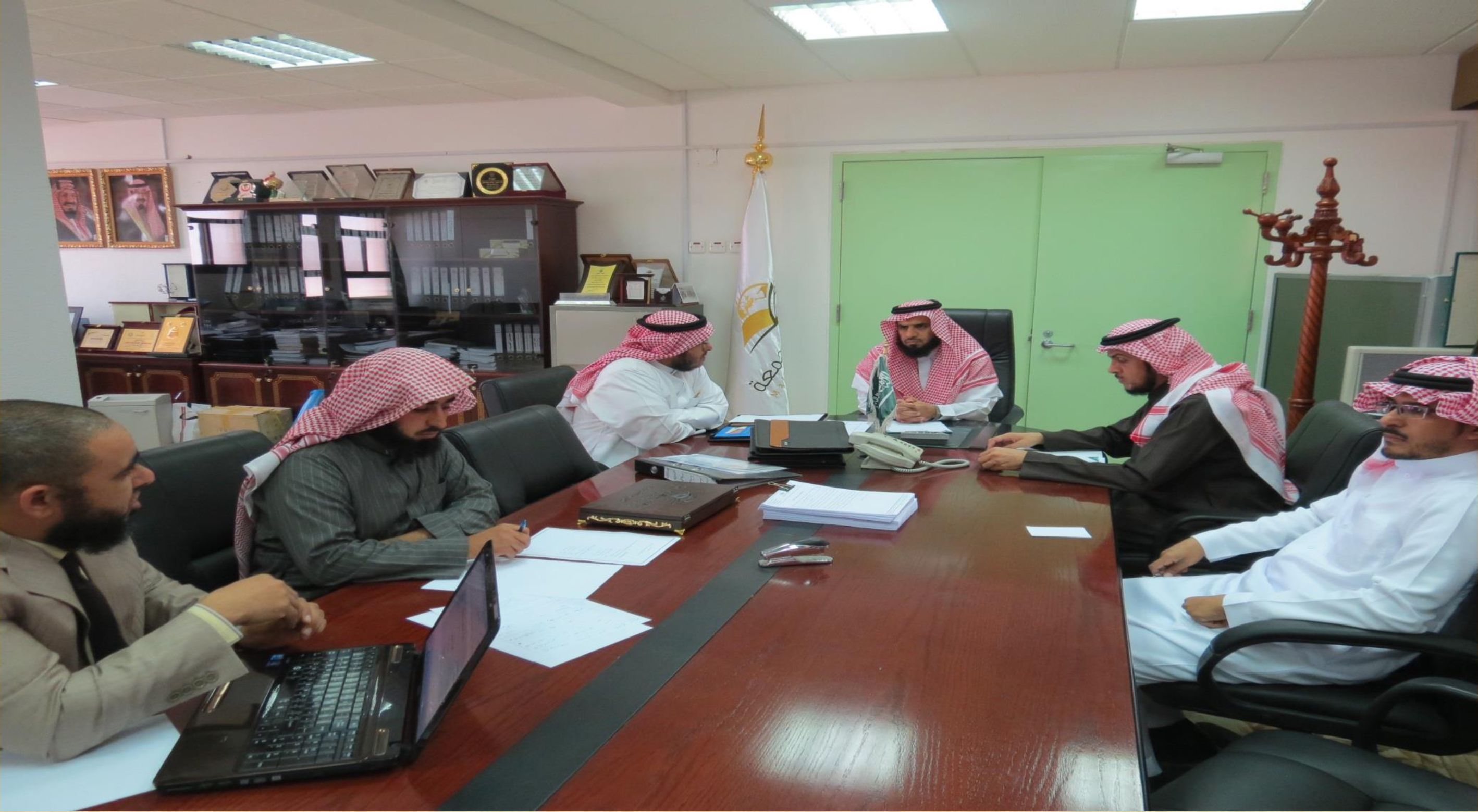 سعادة وكيل الجامعة للشؤون التعليمية وسعادة عميد الكلية واجتماع للجنة التنظيمية للملتقي العلمي للإرشاد الأكاديمي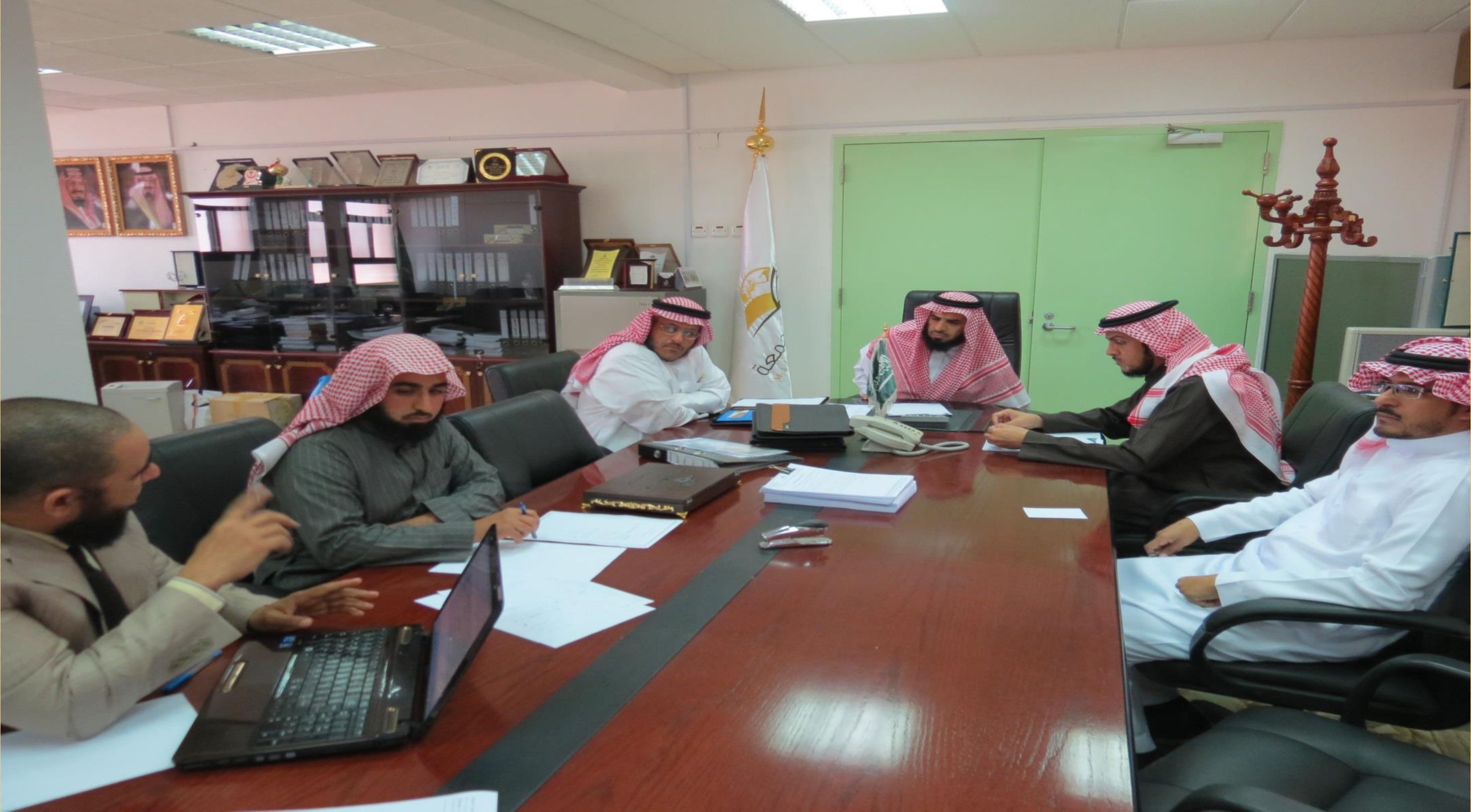 برعاية هعالبي عديرالجاسة الدئوورخالد بن سعدالمقرنتلغيه. وكالة الجامعة للشؤون التعليمية وبمبادوة عن كلية المجتمء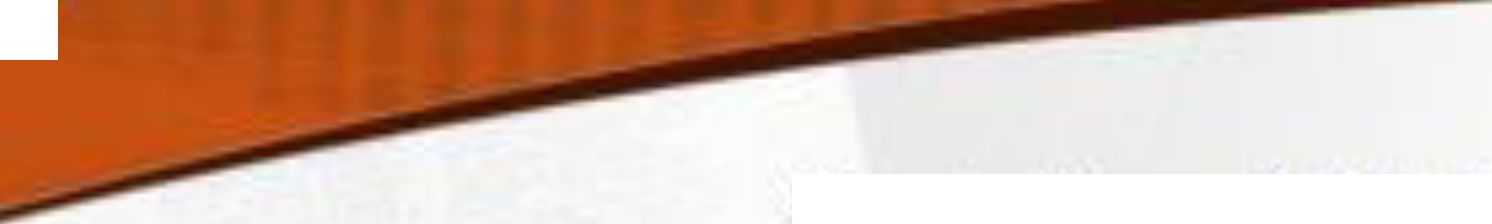 الملتقى العلمي للؤوشاد الأكاديمي
لجامعة المجمعة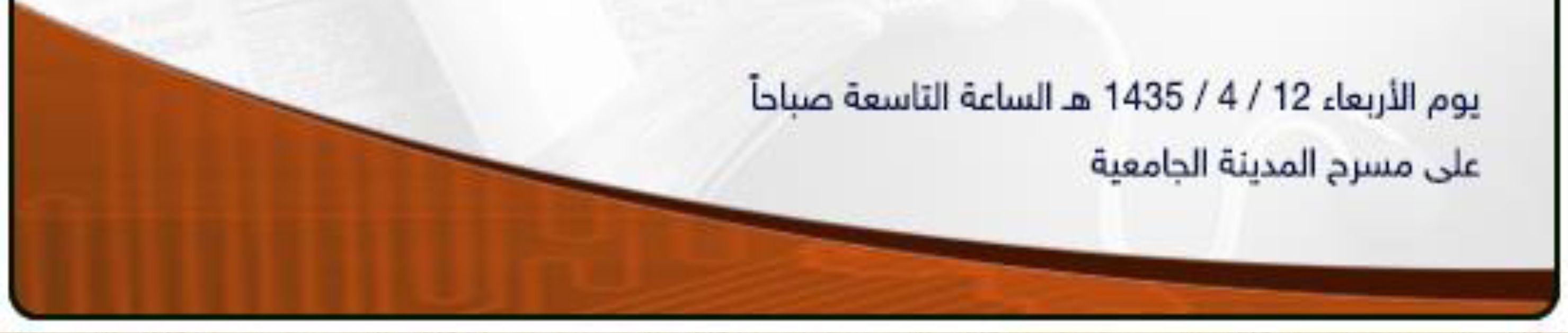 إعلانلحللاب كلية المجتمعيدعوكم مر.كز. التوجيه والإرشاد الطلابي في الجامعة وبالتعاون مع كليةالمجتعع إلى محاضر.ة بعنوان :ل دور. الإرشاد الأكاديمي في بناء الشخصية المتكاملة للطالب الجامعي)واتب يقدمها سعادن ائدثتور ا سرحان نمد رشوان فرب
ونتنة يوم.■نته ء ا'ذعو.ا'ةق ١ ١ ا ؛ ا ٣٥ ؛ ١
ا'ساءة - 1 ساحا وحش ٢ ١ قهرمملنيبك|للا |'لكب لل٠ز|'سات 1 سب يا'لحن |يب
بكب ا'لهج٠هعب ض حلئة ئقاش علب نحت ءو|’د آسا؛ ا'لبئحتق فى 'اقليم سدير - درإ'بة يب جض|ب ودلك يوم ا'لاص |'لبب|'سذ ١٧آاا٢'أاه٣¿ ١د، شي قعتن |'لاجتهاءات ب لكب، في تهام |'لساءةذ ٥ ١ :١ ١ صباماثم وبد ب |'لوزةإ ١ملبكل من الكور خالد |س وألدكوز العادق بحى عشوي هبا'ك';ب بفسم ا'دلوم ا'لا;ا’زب والإساب ب لكلب.